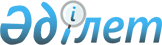 О внесении изменений и дополнений в некоторые приказы Министра труда и социальной защиты населения Республики Казахстан и Министра здравоохранения и социального развития Республики КазахстанПриказ Министра труда и социальной защиты населения Республики Казахстан от 28 апреля 2018 года № 158. Зарегистрирован в Министерстве юстиции Республики Казахстан 26 июня 2018 года № 17117.
      В соответствии со статьями 3 и 6 Закона Республики Казахстан от 16 июня 1997 года "О государственных социальных пособиях по инвалидности, по случаю потери кормильца и по возрасту в Республике Казахстан", статьями 5 и 7 Закона Республики Казахстан от 13 июля 1999 года "О государственном специальном пособии лицам, работавшим на подземных и открытых горных работах, на работах с особо вредными и особо тяжелыми условиями труда или на работах с вредными и тяжелыми условиями труда", статьей 7 Закона Республики Казахстан от 21 июня 2013 года "О пенсионном обеспечении в Республике Казахстан", подпунктом 1) статьи 10 Закона Республики Казахстан от 15 апреля 2013 года "О государственных услугах" ПРИКАЗЫВАЮ:
      1. Утвердить перечень некоторых приказов Министра труда и социальной защиты населения Республики Казахстан и Министра здравоохранения и социального развития Республики Казахстан, в которые вносятся изменения и дополнения, согласно приложению к настоящему приказу.
      2. Департаменту социального обеспечения и социального страхования Министерства труда и социальной защиты населения Республики Казахстан в установленном законодательством порядке обеспечить:
      1) государственную регистрацию настоящего приказа в Министерстве юстиции Республики Казахстан;
      2) в течение десяти календарных дней со дня государственной регистрации настоящего приказа направление в одном экземпляре его копии в бумажном и электронном виде на казахском и русском языках в периодические печатные издания и Республиканское государственное предприятие на праве хозяйственного ведения "Республиканский центр правовой информации" для официального опубликования и включения в Эталонный контрольный банк нормативных правовых актов Республики Казахстан;
      3) размещение настоящего приказа на официальном интернет-ресурсе Министерства труда и социальной защиты населения Республики Казахстан;
      4) направить настоящий приказ для использования в работе в Комитет труда, социальной защиты и миграции Министерства труда и социальной защиты населения Республики Казахстан, некоммерческое акционерное общества Государственной корпорации "Правительство для граждан" Министерства информации и коммуникаций Республики Казахстан;
      5) в течение десяти рабочих дней после государственной регистрации настоящего приказа в Министерстве юстиции Республики Казахстан представление в Департамент юридической службы Министерства труда и социальной защиты населения Республики Казахстан сведений об исполнении мероприятий, предусмотренных подпунктами 1), 2) и 3) настоящего пункта.
      3. Контроль за исполнением настоящего приказа возложить на вице-министра труда и социальной защиты населения Республики Казахстан Жакупову С.К.
      4. Настоящий приказ вводится в действие с 1 июля 2018 года и подлежит официальному опубликованию.
      СОГЛАСОВАН
Министр информации и
коммуникаций РеспубликиКазахстан
________________ Д. Абаев
________________ 2018 года
      СОГЛАСОВАН
Генеральный прокурор
Республики Казахстан
___________ К. Кожамжаров
_____________2018 года
      СОГЛАСОВАН
Министр образования и
науки Республики Казахстан
________________ Е. Сагадиев
________________ 2018 года
      СОГЛАСОВАН
Министр финансов
Республики Казахстан
__________ Б. Султанов
_____________ 2018 года
      СОГЛАСОВАН
Министр обороны
Республики Казахстан
___________ С. Жасузаков
_______________ 2018 года
      СОГЛАСОВАН
Начальник службы
государственной охраны
Республики Казахстан
__________ К. Оразкулов
_______________2018 года
      СОГЛАСОВАН
Директор службы внешней
разведки Республики
Казахстан "Сырбар"
____________ Г. Байжанов
_____________2018 года
      СОГЛАСОВАН
Председатель Комитета
национальной безопасности
Республики Казахстан
___________ К. Масимов
_____________ 2018 года
      СОГЛАСОВАН
Министр национальной экономики
Республики Казахстан
___________ Т. Сулейменов
_____________ 2018 года
      СОГЛАСОВАН
Министр внутренних дел
Республики Казахстан
___________ К. Касымов
_____________ 2018 года Перечень некоторых приказов Министра труда и социальной защиты населения Республики Казахстан и Министра здравоохранения и социального развития Республики Казахстан, в которые вносятся изменения и дополнения
      1. Внести в приказ Министра здравоохранения и социального развития Республики Казахстан от 14 апреля 2015 года № 223 "Об утверждении Правил предоставления государственной базовой пенсионной выплаты за счет бюджетных средств, а также назначения и осуществления пенсионных выплат, государственных социальных пособий по инвалидности, по случаю потери кормильца и по возрасту, государственных специальных пособий" (зарегистрирован в Реестре государственной регистрации нормативных правовых актов за № 11110, опубликован в информационно-правовой системе "Әділет" 10 июня 2015 года) следующие изменения и дополнения:
      в Правилах предоставления государственной базовой пенсионной выплаты за счет бюджетных средств, а также назначения и осуществления пенсионных выплат по возрасту, государственных базовых социальных пособий по инвалидности, по случаю потери кормильца и по возрасту, государственных специальных пособий, утвержденных указанным приказом:
      пункт 3 изложить в следующей редакции:
      "3. Лица, имеющие право на получение базовой пенсии и пенсионных выплат по возрасту (далее – пенсий), государственных социальных пособий и государственного специального пособия (далее – пособия) представляют заявление по форме согласно приложению 1 к настоящим Правилам и для идентификации – документ, удостоверяющий личность.
      В случае обращения за назначением пенсий и государственных социальных пособий лиц, имеющих статус оралмана, для идентификации представляется удостоверение оралмана.
      На назначение пенсионных выплат по возрасту, государственных социальных пособий по инвалидности и по случаю потери кормильца, государственного специального пособия заявление подается по месту жительства в отделение Государственной корпорации.
      На назначение базовой пенсии заявление подается по месту жительства в отделение Государственной корпорации или через портал.
      При первичном установлении инвалидности лицо обращается за назначением государственного социального пособия по инвалидности по месту жительства в подразделение медико-социальной экспертизы (далее – МСЭ) с заявлением по форме согласно приложению 2 к настоящим Правилам.
      При приеме заявления сведения о документе, удостоверяющем личность, о регистрации по постоянному месту жительства получают из соответствующих государственных информационных систем через шлюз "электронного правительства" (далее – информационные системы).
      При отсутствии сведений из информационных систем к заявлению прилагаются следующие документы:
      документ, удостоверяющий личность (паспорт гражданина Республики Казахстан, удостоверение личности гражданина Республики Казахстан, удостоверение лица без гражданства, вид на жительство иностранца);
      документ, подтверждающий регистрацию по постоянному месту жительства (адресная справка или справка сельских акимов, для жителей города Байконур - справка отдела по учету и регистрации граждан жилищного хозяйства города Байконур).
      К заявлению также прилагаются сведения о номере банковского счета в уполномоченной организации по выдаче пенсий и пособий или о контрольном счете наличности учреждения уголовно-исполнительной системы.
      Для назначения пенсий и пособий недееспособным, ограниченно дееспособным или нуждающимся в опеке или попечительстве лицам заявление и необходимые документы, указанные в пункте 4 настоящих Правил, подаются их законными представителями.
      Заявление для назначения пенсий и пособий третьими лицами подается по доверенности, выданной в соответствии со статьей 167 Гражданского кодекса Республики Казахстан.
      Предоставление документов не требуется при наличии, если уполномоченный орган может получить их из государственных информационных систем.";
      пункт 4 изложить в следующей редакции:
      "4. Для назначения пенсионных выплат по возрасту, к перечисленным в пункте 3 настоящих Правил, документам заявителем представляются:
      1) справка о суммах дохода, выплаченных физическому лицу и осуществленных с дохода обязательных пенсионных взносов по форме согласно приложению 3 к настоящим Правилам или документ о доходах индивидуальных предпринимателей, адвокатов, частных нотариусов, частных судебных исполнителей и профессиональных медиаторов, выданный органом государственных доходов (при наличии);
      В случае ликвидации организации (предприятия) представляется архивная справка с указанием сведений о доходе или электронная копия архивного документа, удостоверенная электронной цифровой подписью уполномоченного работника государственного архива или ведомственного архива.
      В случае невозможности представления архивного документа о среднемесячном доходе размер среднемесячного дохода устанавливается соответственно доходу, с которого осуществлялись обязательные пенсионные взносы в накопительные пенсионные фонды или единый накопительный пенсионный фонд.
      Лицами, работавшими в российских организациях комплекса "Байконур", представляется справка работодателя о доходах, выплаченных в валюте Российской Федерации (при наличии). 
      Сведения об официальном курсе национальной валюты Республики Казахстан к иностранным валютам, установленном Национальным Банком Республики Казахстан на день обращения за назначением пенсионных выплат по возрасту, отделение Государственной корпорации получает с официального интернет-ресурса Национального Банка Республики Казахстан;
      2) документы, подтверждающие трудовой стаж заявителя:
      трудовая книжка;
      справки архивных учреждений, электронные копии архивных документов, удостоверенные электронной цифровой подписью уполномоченного работника государственного архива или ведомственного архива, или с места работы при отсутствии или негодности трудовой книжки, отсутствии соответствующих записей в трудовой книжке, наличии исправлений, неточностей, разночтений.
      При наличии также представляются:
      документ об образовании;
      военный билет или справка управления (отдела) по делам обороны;
      свидетельства о рождении детей (выписка из актовой записи о рождении, или справка о регистрации акта гражданского состояния, выданные органами записи актов гражданского состояния);
      справка о реабилитации, выданная органами прокуратуры в соответствии со статьей 10 Закона Республики Казахстан "О реабилитации жертв массовых политических репрессий";
      справка военного комиссариата об участии в боевых действиях;
      решение суда, подтверждающее факт осуществления и период ухода за инвалидом первой группы, одиноким инвалидом второй группы и пенсионером по возрасту, нуждающихся в посторонней помощи, престарелым, достигшим восьмидесятилетнего возраста, ребенком-инвалидом в возрасте до шестнадцати лет;
      документ, подтверждающий проживание за границей супруги (супруга) работника учреждений, находившихся на территории Советского Союза, учреждений Республики Казахстан, международной организации;
      документ, подтверждающий проживание супруги (супруга) военнослужащего, сотрудника специального государственного органа в местностях, где отсутствовала возможность трудоустройства по специальности.
      Для подтверждения ухода неработающей матери за малолетними детьми представляется один из следующих документов (в зависимости от их наличия):
      документ, удостоверяющий личность детей;
      свидетельство о браке (справка о регистрации актов гражданского состояния) либо свидетельство о расторжении брака или выписка из актовой записи о заключении брака (при изменении фамилии) детей;
      аттестат об окончании среднего учебного заведения детей;
      диплом об окончании средне-специального или высшего учебного заведения либо справка учебного заведения, подтверждающая обучение детей;
      документ, подтверждающий место регистрации по постоянному местожительству детей;
      свидетельство о смерти детей (или актовая запись о смерти, или справка о регистрации акта гражданского состояния, выданные органами записи актов гражданского состояния);
      документ, подтверждающий прохождение воинской службы на детей;
      3) свидетельство о браке (справка о регистрации актов гражданского состояния) либо свидетельство о расторжении брака или выписка из актовой записи о заключении брака (при изменении фамилии).";
      часть вторую подпункта 1) пункта 10 изложить в следующей редакции:
      "В случае ликвидации организации, представляется архивная справка с указанием места работы, занимаемой должности, профессии, периодов работы, номера архивного дела, его страницы, заверенная печатью и подписью директора архива и архивариуса, или электронная копия архивного документа, удостоверенная электронной цифровой подписью уполномоченного работника государственного архива или ведомственного архива.";
      пункт 49 изложить в следующей редакции:
      "49. Отделение Государственной корпорации на основании решения уполномоченного органа по форме согласно приложению 37 к настоящим Правилам прекращает выплату пенсий или пособий с первого числа месяца, следующего за месяцем поступления:
      сведений о смерти, в том числе из информационных систем;
      запроса пенсионного дела/дела получателя пособия от уполномоченного органа страны выезда;
      заявления получателя пенсии или пособия о прекращении выплаты пенсии или пособия с предоставлением документа, подтверждающего снятие его с регистрации в органах внутренних дел;
      сведений о выявлении факта утраты или выхода из гражданства Республики Казахстан получателей государственного специального пособия, в том числе из информационных систем;
      уведомления Верховного суда Республики Казахстан о назначении (возобновлении) ежемесячного пожизненного содержания судье, пребывающему в отставке;
      выписки из пенсионного дела пенсионера из числа военнослужащих, сотрудников специальных государственных и правоохранительных органов, государственной фельдъегерской службы, а также лиц, права которых иметь специальные звания, классные чины и носить форменную одежду упразднены с 1 января 2012 года, о назначении уполномоченным государственным органом пенсионных выплат за выслугу лет.";
      пункт 52 изложить в следующей редакции:
      "52. По вопросу отмены судебных решений о признании граждан безвестно отсутствующими либо объявлении умершими уполномоченный орган обращается в суд в течение пяти рабочих дней со дня поступления информации из отделения Государственной корпорации о факте перечисления лицом, признанным безвестно отсутствующим или объявленным умершим, 10 процентов обязательных пенсионных взносов или поступления достоверной информации, подтверждающей факт нахождения гражданина в живых.
      Одновременно уполномоченный орган утверждает решение о приостановлении выплаты и обращается в правоохранительные органы для установления фактов наличия или отсутствия состава преступления со стороны получателя в незаконном получении выплат.
      При вынесении судебного решения об отмене ранее вынесенного судебного решения о признании гражданина безвестно отсутствующим либо объявлении умершим, выплата пособия по случаю потери кормильца прекращается со дня приостановления выплаты.".
      2. Утратил силу приказом Министра труда и социальной защиты населения РК от 25.03.2021 № 84 (вводится в действие по истечении десяти календарных дней после дня его первого официального опубликования). 


      3. Внести в приказ Министра труда и социальной защиты населения Республики Казахстан от 3 марта 2017 года № 17 "Об утверждении Правил перерасчета размера государственной базовой пенсионной выплаты, назначенной до 1 июля 2018 года" (зарегистрирован в Реестре государственной регистрации нормативных правовых актов за № 15052, опубликован в эталонном контрольном банке нормативных правовых актов Республики Казахстан в электронном виде от 16 мая 2017 года) следующие изменения и дополнения:
      в Правилах перерасчета размера государственной базовой пенсионной выплаты, назначенной до 1 июля 2018 года, утвержденных указанным приказом:
      пункт 5 изложить в следующей редакции:
      "5. В стаж участия в пенсионной системе засчитываются:
      1) трудовой стаж, выработанный за период до 1 января 1998 года, исчисленный в соответствии со статьей 13 Закона;
      2) период, за который осуществлялись обязательные пенсионные взносы;
      3) время ухода неработающей матери за малолетними детьми, но не более чем до достижения каждым ребенком возраста 3 лет в пределах 12 лет в общей сложности;
      4) время ухода за ребенком-инвалидом в возрасте до 16 лет;
      5) периоды воинской службы, службы в специальных государственных и правоохранительных органах, государственной фельдъегерской службы;
      6) период проживания за границей супруги (супруга) сотрудников дипломатических служб Республики Казахстан и международных организаций, но не более 10 лет в общей сложности;
      7) период проживания супругов военнослужащих (кроме военнослужащих срочной службы), сотрудников специальных государственных органов с супругами в местностях, где отсутствовала возможность их трудоустройства по специальности, но не более 10 лет в общей сложности;
      8) периоды трудовой деятельности после 1 января 1998 года в российских организациях комплекса "Байконур".";
      пункт 7 изложить в следующей редакции:
      "7. Период, за который осуществлялись обязательные пенсионные взносы, учитывается по сведениям, имеющимся в централизованной базе данных о перечислении обязательных пенсионных взносов, как общее количество месяцев, за которые поступили обязательные пенсионные взносы в накопительные пенсионные фонды и (или) единый накопительный пенсионный фонд. 
      В случаях неполного или несвоевременного перечисления обязательных пенсионных взносов период осуществления обязательных пенсионных взносов подтверждается (в зависимости от их наличия в пенсионном деле) следующими документами:
      справка о суммах дохода, выплаченных физическому лицу и осуществленных с дохода обязательных пенсионных взносов с указанием исчисленных, удержанных и перечисленных сумм обязательных пенсионных взносов;
      справка о доходах адвокатов, частных судебных исполнителей, частных нотариусов, профессиональных медиаторов, а также индивидуальных предпринимателей, осуществлявших обязательные пенсионные взносы в свою пользу, глав и членов (участников) крестьянских или фермерских хозяйств, выданная органом государственных доходов;
      справка-подтверждение работодателя о перечислении обязательных пенсионных взносов;
      решение суда, подтверждающее период перечисления обязательных пенсионных взносов.
      При перерасчете размера государственной базовой пенсионной выплаты период, за который перечислялись обязательные пенсионные взносы адвокатов, частных судебных исполнителей, частных нотариусов, профессиональных медиаторов, а также индивидуальных предпринимателей, перечислявших обязательные пенсионные взносы в свою пользу, членов (участников) и глав крестьянских или фермерских хозяйств, равен одному году при условии перечисления в единый накопительный пенсионный фонд не менее годовой суммы обязательных пенсионных взносов, подлежащей уплате за соответствующий налоговый период. 
      Если внесенная указанными лицами сумма обязательных пенсионных взносов меньше годовой суммы обязательных пенсионных взносов, подлежащей уплате за соответствующий налоговый период, то период, за который перечислялись обязательные пенсионные взносы, определяется пропорционально внесенной сумме обязательных пенсионных взносов.";
      пункт 8 изложить в следующей редакции:
      "8. При условии перечисления обязательных пенсионных взносов до 1 июля 2006 года в период участия в накопительной пенсионной системе учитывается месяц, предшествующий месяцу, в котором осуществлено перечисление обязательных пенсионных взносов, но не ранее 1 января 1998 года.";
      дополнить пунктом 9-1 следующего содержания:
      "9-1. При перерасчете размера государственной базовой пенсионной выплаты периоды, указанные в подпунктах 3) – 8) пункта 5 настоящих Правил, засчитываются в стаж участия в пенсионной системе, если сведения о них имеются в пенсионном деле получателя.".
      4. Внести в приказ Министра труда и социальной защиты населения Республики Казахстан от 31 марта 2017 года № 55 "О внесении изменений и дополнений в некоторые приказы Министра труда и социальной защиты населения Республики Казахстан и Министра здравоохранения и социального развития Республики Казахстан" (зарегистрирован в Реестре государственной регистрации нормативных правовых актов за № 15106, опубликован в эталонном контрольном банке нормативных правовых актов Республики Казахстан в электронном виде от 25 мая 2017 года) следующие изменения и дополнения:
      пункт 4 изложить в следующей редакции:
      "4. Настоящий приказ вводится в действие с 1 июля 2018 года, за исключением абзацев тринадцатого, четырнадцатого, семьдесят первого, семьдесят второго, семьдесят третьего, семьдесят четвертого, семьдесят пятого, семьдесят шестого, семьдесят седьмого, семьдесят восьмого, семьдесят девятого, восемьдесят четвертого, восемьдесят пятого, восемьдесят шестого, восемьдесят седьмого и восемьдесят восьмого пункта 2 Перечня, пункта 3 Перечня, абзацев пятого, шестого, восемнадцатого, девятнадцатого, тридцать третьего, тридцать четвертого, тридцать шестого, тридцать седьмого, тридцать девятого, сорокового, сорок пятого, сорок шестого, сорок седьмого, сорок восьмого, сорок девятого, пятидесятого, пятьдесят первого, пятьдесят второго, пятьдесят третьего, пятьдесят четвертого, пятьдесят пятого, пятьдесят шестого, пятьдесят седьмого, пятьдесят восьмого, пятьдесят девятого, шестидесятого, шестьдесят первого, шестьдесят второго, шестьдесят третьего, шестьдесят четвертого, шестьдесят пятого, шестьдесят шестого, шестьдесят седьмого, шестьдесят восьмого, шестьдесят девятого, семидесятого, семьдесят первого, семьдесят второго, семьдесят третьего, семьдесят четвертого, семьдесят пятого, семьдесят шестого, семьдесят седьмого, семьдесят восьмого, семьдесят девятого, восьмидесятого, восемьдесят первого, восемьдесят второго, восемьдесят третьего, восемьдесят четвертого, восемьдесят шестого, восемьдесят седьмого, восемьдесят девятого, девяностого, девяносто первого, девяносто второго, девяносто восьмого, девяносто девятого, сотого, сто первого, сто второго, сто третьего, сто четвертого, сто пятого, сто шестого, сто седьмого, сто восьмого, сто девятого, сто десятого, сто одиннадцатого, сто двенадцатого, сто тринадцатого, сто четырнадцатого, сто пятнадцатого, сто шестнадцатого, сто семнадцатого, сто девятнадцатого, сто двадцатого пункта 5 Перечня которые вводятся в действие после дня его первого официального опубликования.
      При этом, абзацы восемьдесят девятый, сотый, сто двадцать восьмой пункта 2 Перечня действуют до 1 июля 2018 года.";
      в Перечне некоторых приказов Министра труда и социальной защиты населения Республики Казахстан и Министра здравоохранения и социального развития Республики Казахстан, в которые вносятся изменения и дополнения, утвержденных указанным приказом:
      в пункте 2:
      дополнить абзацем тридцатым следующего содержания:
      "документ, подтверждающий прохождение воинской службы на детей;";
      дополнить абзацем тридцать вторым следующего содержания:
      "При этом, указанный период не засчитывается в стаж участия в пенсионной системе матери ребенка.";
      дополнить абзацем тридцать четвертым следующего содержания:
      "Представление решения суда не требуется при подтверждении сведений о получении ежемесячного государственного пособия, назначаемого и выплачиваемого матери или отцу, усыновителю (удочерителю), опекуну (попечителю), воспитывающему ребенка-инвалида государственными информационными системами.";
      дополнить абзацем сороковым следующего содержания:
      "выписки из приказов, подтверждающие возникновение и прекращение служебных отношений на основе заключения и прекращения контракта о прохождении службы;";
      дополнить абзацем сорок вторым следующего содержания:
      "7) документы, подтверждающие трудовой стаж после 1 января 1998 года в российских организациях комплекса "Байконур";
      дополнить абзацами сорок четвертым, сорок пятым, сорок шестым, сорок седьмым, сорок восьмым и сорок девятым следующего содержания:
      "В случаях неполного или несвоевременного перечисления обязательных пенсионных взносов период осуществления обязательных пенсионных взносов подтверждается (в зависимости от их наличия) следующими документами:
      справка-подтверждение работодателя о перечислении обязательных пенсионных взносов;
      справка о доходах адвокатов, частных судебных исполнителей, частных нотариусов, профессиональных медиаторов, а также индивидуальных предпринимателей, осуществлявших обязательные пенсионные взносы в свою пользу, глав и членов (участников) крестьянских или фермерских хозяйств, выданная органом государственных доходов;
      решение суда, подтверждающее период перечисления обязательных пенсионных взносов.
      При перерасчете размера государственной базовой пенсионной выплаты период, за который перечислялись обязательные пенсионные взносы адвокатов, частных судебных исполнителей, частных нотариусов, профессиональных медиаторов, а также индивидуальных предпринимателей, осуществлявших обязательные пенсионные взносы в свою пользу, членов (участников) и глав крестьянских или фермерских хозяйств, равен одному году при условии перечисления в единый накопительный пенсионный фонд не менее годовой суммы обязательных пенсионных взносов, подлежащей уплате за соответствующий налоговый период.
      Если внесенная указанными лицами сумма обязательных пенсионных взносов меньше годовой суммы обязательных пенсионных взносов, подлежащей уплате за соответствующий налоговый период, то период, за который перечислялись обязательные пенсионные взносы, определяется пропорционально внесенной сумме обязательных пенсионных взносов.";
      абзац шестьдесят седьмой изложить в следующей редакции:
      "29-1. При представлении получателем базовой пенсии дополнительных документов о стаже участия в пенсионной системе, изменение размера базовой пенсии осуществляется со дня подачи заявления по форме согласно приложению 26 к настоящим Правилам, а для получателей базовой пенсии из числа военнослужащих, сотрудников специальных государственных и правоохранительных органов, государственной фельдъегерской службы, а также лиц, права которых иметь специальные звания, классные чины и носить форменную одежду упразднены с 1 января 2012 года, по форме 1-ВС-повышение согласно приложению 4 к Правилам назначения и осуществления пенсионных выплат военнослужащим, сотрудникам специальных государственных и правоохранительных органов, государственной фельдъегерской службы, а также лицам, права которых иметь воинские или специальные звания, классные чины и носить форменную одежду упразднены с 1 января 2012 года, утвержденным постановлением Правительства Республики Казахстан от 31 декабря 2013 года № 1500.";
      дополнить абзацем шестьдесят восьмым следующего содержания:
      "При представлении дополнительных документов о стаже участия в пенсионной системе получателем базовой пенсии, назначенной до 1 июля 2018 года, изменение размера базовой пенсии осуществляется с 1 июля 2018 года при условии обращения с заявлением до 31 декабря 2018 года.".
      Сноска. Утратило силу приказом Министра труда и социальной защиты населения РК от 25.03.2021 № 84 (вводится в действие по истечении десяти календарных дней после дня его первого официального опубликования).
      Сноска. Утратило силу приказом Министра труда и социальной защиты населения РК от 25.03.2021 № 84 (вводится в действие по истечении десяти календарных дней после дня его первого официального опубликования).
      Сноска. Утратило силу приказом Министра труда и социальной защиты населения РК от 25.03.2021 № 84 (вводится в действие по истечении десяти календарных дней после дня его первого официального опубликования).
      Сноска. Утратило силу приказом Министра труда и социальной защиты населения РК от 25.03.2021 № 84 (вводится в действие по истечении десяти календарных дней после дня его первого официального опубликования).
      Сноска. Утратило силу приказом Министра труда и социальной защиты населения РК от 25.03.2021 № 84 (вводится в действие по истечении десяти календарных дней после дня его первого официального опубликования).
      Сноска. Утратило силу приказом Министра труда и социальной защиты населения РК от 25.03.2021 № 84 (вводится в действие по истечении десяти календарных дней после дня его первого официального опубликования).
					© 2012. РГП на ПХВ «Институт законодательства и правовой информации Республики Казахстан» Министерства юстиции Республики Казахстан
				
      Министр труда и социальной
защиты населения
Республики Казахстан 

М. Абылкасымова
Приложение
к приказу Министра
труда и социальной
защиты населения
Республики Казахстан
от 28 апреля 2018 года № 158Приложение 1
к Перечню некоторых приказов
Министра труда и социальной
защиты населения
Республики Казахстан
и Министра здравоохранения и
социального развития
Республики Казахстан, в
которые вносятся
изменения и дополненияПриложение 2
к Перечню некоторых приказов
Министра труда и социальной
защиты населения
Республики Казахстан
и Министра здравоохранения и
социального развития
Республики Казахстан, в которые вносятся
изменения и дополненияПриложение 3
к Перечню некоторых приказов
Министра труда и социальной
защиты населения
Республики Казахстан и
Министра здравоохранения и
социального развития
Республики Казахстан, в
которые вносятся
изменения и дополненияПриложение 4
к Перечню некоторых приказов
Министра труда и социальной
защиты населения
Республики Казахстан
и Министра здравоохранения и
социального развития
Республики Казахстан, в
которые вносятся
изменения и дополненияПриложение 5
к Перечню некоторых приказов
Министра труда и социальной
защиты населения
Республики Казахстан
и Министра здравоохранения и
социального развития
Республики Казахстан,
в которые вносятся
изменения и дополненияПриложение 6
к Перечню некоторых приказов
Министра труда и социальной
защиты населения
Республики Казахстан
и Министра здравоохранения и
социального развития
Республики Казахстан,
в которые вносятся
изменения и дополнения